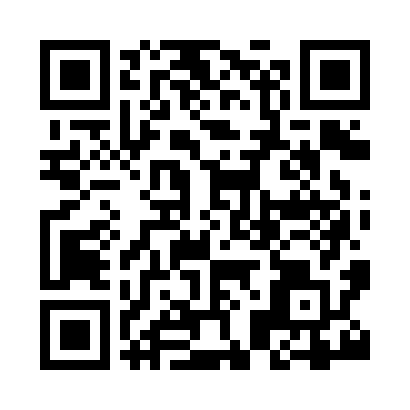 Prayer times for Clare, Oxfordshire, UKWed 1 May 2024 - Fri 31 May 2024High Latitude Method: Angle Based RulePrayer Calculation Method: Islamic Society of North AmericaAsar Calculation Method: HanafiPrayer times provided by https://www.salahtimes.comDateDayFajrSunriseDhuhrAsrMaghribIsha1Wed3:375:351:016:098:2910:272Thu3:345:331:016:108:3010:293Fri3:315:311:016:118:3210:324Sat3:285:291:016:128:3410:355Sun3:255:271:016:138:3510:386Mon3:225:251:016:148:3710:407Tue3:195:241:016:158:3810:438Wed3:175:221:016:158:4010:469Thu3:145:201:016:168:4210:4910Fri3:115:191:016:178:4310:5211Sat3:095:171:006:188:4510:5312Sun3:085:151:006:198:4610:5413Mon3:075:141:006:208:4810:5414Tue3:075:121:006:218:4910:5515Wed3:065:111:006:228:5110:5616Thu3:055:091:006:238:5210:5717Fri3:045:081:016:248:5410:5718Sat3:045:071:016:258:5510:5819Sun3:035:051:016:258:5710:5920Mon3:025:041:016:268:5811:0021Tue3:025:031:016:279:0011:0022Wed3:015:011:016:289:0111:0123Thu3:015:001:016:299:0211:0224Fri3:004:591:016:299:0411:0225Sat3:004:581:016:309:0511:0326Sun2:594:571:016:319:0611:0427Mon2:594:561:016:329:0711:0528Tue2:584:551:016:329:0911:0529Wed2:584:541:026:339:1011:0630Thu2:574:531:026:349:1111:0631Fri2:574:521:026:359:1211:07